ПРОТОКОЛ№1заседания Координационного совета по патриотическому воспитанию подростков и молодежи Березовского районапгт. Березово	«23» января 2018 годаПредседател ьствовал:Чечеткина Ирина	 заместитель главы Березовского районаВикторовна	 председатель состава Координационного совета(далее - Совет)СекретарьКоординационного совета: Морозова Анна  ГеннадьевнаПрисутствовали члены Совета:1. В целях исполнении и. 4.1 перечни поручений Губернатора Ханты- Мансийского автономного округа - Югры по итогам встреч с депутатскими фракциями политических партий в Думе Ханты- Мансийского автономного округа - Югры определить и утвердить порядок взаимодействия органов муниципального самоуправления с добровольческими (волонтерскими) объединениями по сохранению мест захоронения погибших при служебных обязанностей на территории Березовского района.( Чечеткина, Хазиев, Хватова)РЕШИЛИ:Утвердить порядок взаимодействия органов муниципального самоуправления с добровольческими (волонтерскими) объединениями по сохранению мест захоронения погибших при исполнении служебных обязанностей на территории Березовского района.И.В. ЧечеткинаА.Г. МорозоваСекретарь советаНаправить главам городских и сельских поселений Березовского района для сведения и использования в работе.Председатель совета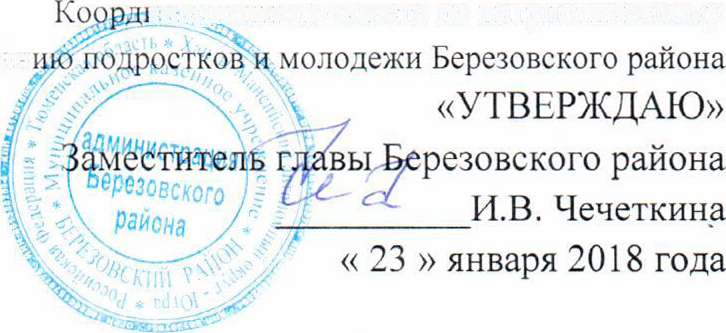 Приложение к протоколу №1 заседания 4национного совета по патриотическомувоспитанПорядок взаимодействия органов муниципального самоуправления с добровольческими (волонтерскими) объединениями по сохранению мест захоронения погибших при исполнении служебных обязанностей на территории Березовского районаНастоящий порядок взаимодействия органов муниципального самоуправления с добровольческими (волонтерскими) объединениями по сохранению мест захоронения погибших при исполнении служебных обязанностей на территории Березовского района разработан на основе рекомендаций («дорожной карты») Всероссийского общественного движения «Волонтеры 11обеды».Выбрать объект, нуждающийся в сохранении.Оценить состояние объекта, определить объем необходимых работ (визуальный осмотр на наличие облупившейся краски, неубранной листвы и т.д.).Провести фото-фиксацию объекта и его состояния.Установить контакт с добровольческими (волонтерскими) объединениями, согласовать планируемые работы, их сроки и порядок проведения, решить вопрос об обеспечении волонтеров инструментами и расходными материалами.Совместно с добровольческими (волонтерскими) объединениями провести работы по благоустройству мест захоронения погибших при исполнении служебных обязанностей на территории Березовского района.Принять благоустроенное место захоронения, организовать информационное сопровождение церемонии сдачи объекта, разместить информацию в средствах массовой информации.Провести фото-фиксацию объекта и его состояния после проведения работ п о благоустро й ству.Фотографии до и после проведения работ по благоустройству мест захоронения направить на адрес электронной почты отдела по труду, социальной и молодежной политике администрации Березовского района (E-mail: soc otdel @ be rezo vo. r u).9. Определить меры поощрения добровольческих (волонтерских) объединений, принявших активное участие в мероприятиях по сохранению мест захоронения погибших при исполнении служебных обязанностей на территории Березо в с ко i о рай о н а.1. Татьяна ЛеонидовнаХазиахметовапредседатель Комитета по культуре и спорту администрации Березовского района2.Андронюк Лия Федоровнапредседатель Комитета образования администрации Березовского района3. Оксана Владимировна Хватовазаведующий  отделом по труду, социальной и молодежной политике администрации Березовского района4. Хазиев Рашид Мансуровичначальник отдела военного комиссариата Ханты – Мансийского  автономного округа – Югры  по Березовскому району5. Нагимуллина Ольга Александровнапредседатель Березовской районной общественной организации ветеранов (пенсионеров), войны, труда, Вооруженных сил и правоохранительных органов.